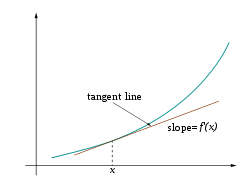 TopicAssignmentsDay 1Wed 9/13Section 3.1 and 3.2 Definition of DerivativesNinja Turtle Riddle WorksheetP132 #7,9  p144 #19,23,27Day 2Thurs  9/14Section 3.1 and 3.2 2nd Definition of DerivativesWhen Derivatives fail to existP132 #13-23odd, 31,32; for #13-17 let a = 3P144 #35,36Day 3Fri  9/15Section 3.3 Power Rule, Constant Multiple Rule, Sum and Differences RulesCalculaugh Worksheet 21P154 #1-19 oddDay 4Mon 9/18Section 3.3 Product and Quotient RulesP155 #21-39odd, 51,53,57,59,65,67,79,84Day 5Tues  9/19Quiz on Sections 3.1-3.3Watch 3.8 VideosDay 6Wed 9/20Section 3.8 Higher Order Derivatives and MotionCW: Position, Velocity and Acceleration WS and p120 #15HW: Watch 3.5 VideosThurs 9/21Teacher WorkdayDay 7Fri  9/22Section 3.5 Trigonometric RulesCW:  P174 #1-15odd, 21, 23, 29, 31HW:  Watch 3.6 VideosDay 8Mon 9/25Section 3.6 Chain RuleCW:  Calculaugh Worksheets  22/37 and P181 #43,45,55,56,64,65Day 10Tues  9/26ReviewReview WorksheetP215 # 1,2,9,13-39 odd, skip #23 and 29, 45,47,51,69,84-86Day 11Wed 9/27Test AP Problem Set